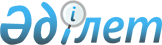 О внесении дополнения в постановление Правительства Республики Казахстан от 29 декабря 2018 года № 936 "О некоторых вопросах Министерства индустрии и инфраструктурного развития Республики Казахстан и внесении изменений и дополнений в некоторые решения Правительства Республики Казахстан"
					
			Утративший силу
			
			
		
					Постановление Правительства Республики Казахстан от 27 января 2022 года № 31. Утратило силу постановлением Правительства Республики Казахстан от 4 октября 2023 года № 862.
      Сноска. Утратило силу постановлением Правительства РК от 04.10.2023 № 862.
      Правительство Республики Казахстан ПОСТАНОВЛЯЕТ:
      1. Внести в постановление Правительства Республики Казахстан от 29 декабря 2018 года № 936 "О некоторых вопросах Министерства индустрии и инфраструктурного развития Республики Казахстан и внесении изменений и дополнений в некоторые решения Правительства Республики Казахстан" следующее дополнение:
      в Положении о Министерстве индустрии и инфраструктурного развития Республики Казахстан, утвержденном указанным постановлением:
      в пункте 16:
      функции центрального аппарата дополнить подпунктом 659-2) следующего содержания:
      "659-2) разработка и утверждение правил назначения и осуществления выплат отдельным категориям граждан за жилище, арендуемое в частном жилищном фонде;".
      2. Настоящее постановление вводится в действие со дня его подписания и подлежит официальному опубликованию.
					© 2012. РГП на ПХВ «Институт законодательства и правовой информации Республики Казахстан» Министерства юстиции Республики Казахстан
				
      Премьер-МинистрРеспублики Казахстан 

А. Смаилов
